Администрация городского округа муниципального образования «город Саянск»ПОСТАНОВЛЕНИЕВ соответствии со статьей 53 Федерального закона от 06.10.2003 №131-ФЗ «Об общих принципах организации местного самоуправления в Российской Федерации», со статьями 144, 145 Трудового кодекса Российской Федерации, статьей 38 Устава муниципального образования «город Саянск», администрация городского округа муниципального образования «город Саянск»,ПОСТАНОВЛЯЕТ:1. Внести в Положение  об оплате труда работников муниципального казенного учреждения «Единая дежурно-диспетчерская служба города Саянска», утвержденное постановлением администрации городского округа муниципального образования «город Саянск» от 09.10.2020 № 110-37-959-20 (далее Положение) (в редакции от 19.11.2021 № 110-37-1250-21) (опубликовано в газете «Саянские зори» от 15.10.2020 г.,   № 41  стр. 1 вкладыша, от 25.11.2021 г.,   № 46  стр. 10 вкладыша)  следующие изменения:1.1. Приложение №1 к Положению изложить в редакции согласно приложению к настоящему постановлению.2. Опубликовать настоящее постановление на «Официальном интернет-портале правовой информации городского округа муниципального образования «город Саянск»(http://sayansk-pravo.ru), в газете «Саянские зори» и разместить на официальном сайте администрации городского округа муниципального образования «город Саянск» в информационно-телекоммуникационной сети «Интернет».3. Признать утратившим силу постановление администрации городского округа муниципального образования «город Саянск» от 19.11.2021 №110-37-1250-21 «О внесении изменений в Положение  об оплате труда работников муниципального казенного учреждения «Единая дежурно-диспетчерская служба города Саянска».4.  Настоящее постановление вступает в силу с 01 июня 2022 года.Мэр городского округа муниципальногообразования «город Саянск»	                                                        О.В. Боровский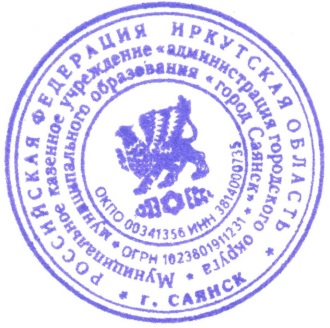 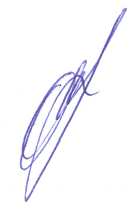 Исп. Верхотурова З.А..тел. 5-68-25Приложение № 1к Положению об оплате труда работниковМуниципального казённого учреждения«Единая дежурно-диспетчерская служба города Саянска»ОКЛАДЫ РАБОТНИКОВ МКУ «ЕДДС ГОРОДА САЯНСКА»Мэр городского округамуниципального образования «город Саянск»                        	О.В. БоровскийОтОт17.06.2022№110-37-720-22110-37-720-22110-37-720-22г. Саянскг. Саянскг. Саянскг. Саянскг. Саянскг. Саянскг. СаянскО внесении изменений в Положение  об оплате труда работников муниципального казенного учреждения «Единая дежурно-диспетчерская служба города Саянска» О внесении изменений в Положение  об оплате труда работников муниципального казенного учреждения «Единая дежурно-диспетчерская служба города Саянска» О внесении изменений в Положение  об оплате труда работников муниципального казенного учреждения «Единая дежурно-диспетчерская служба города Саянска» О внесении изменений в Положение  об оплате труда работников муниципального казенного учреждения «Единая дежурно-диспетчерская служба города Саянска» ДолжностьРазмер оклада, руб.Ежемесячная премия по результатам работыНачальник МКУ «ЕДДС города Саянска»54871,5 - 3,5Старший дежурный оперативный35581,5-3,5Дежурный оперативный35581,5-3,5Помощник дежурного оперативного – Оператор-11235581,5-3,5